Danes boš pri uri spoznavanja okolja izvajal različne poskuse in tako bolje spoznal delovanje svojega telesa. Naloge na učnem listu lahko natisneš in prilepiš v zvezek ali prepišeš v zvezek. Vem, da ti bo izvajanje nalog všeč. 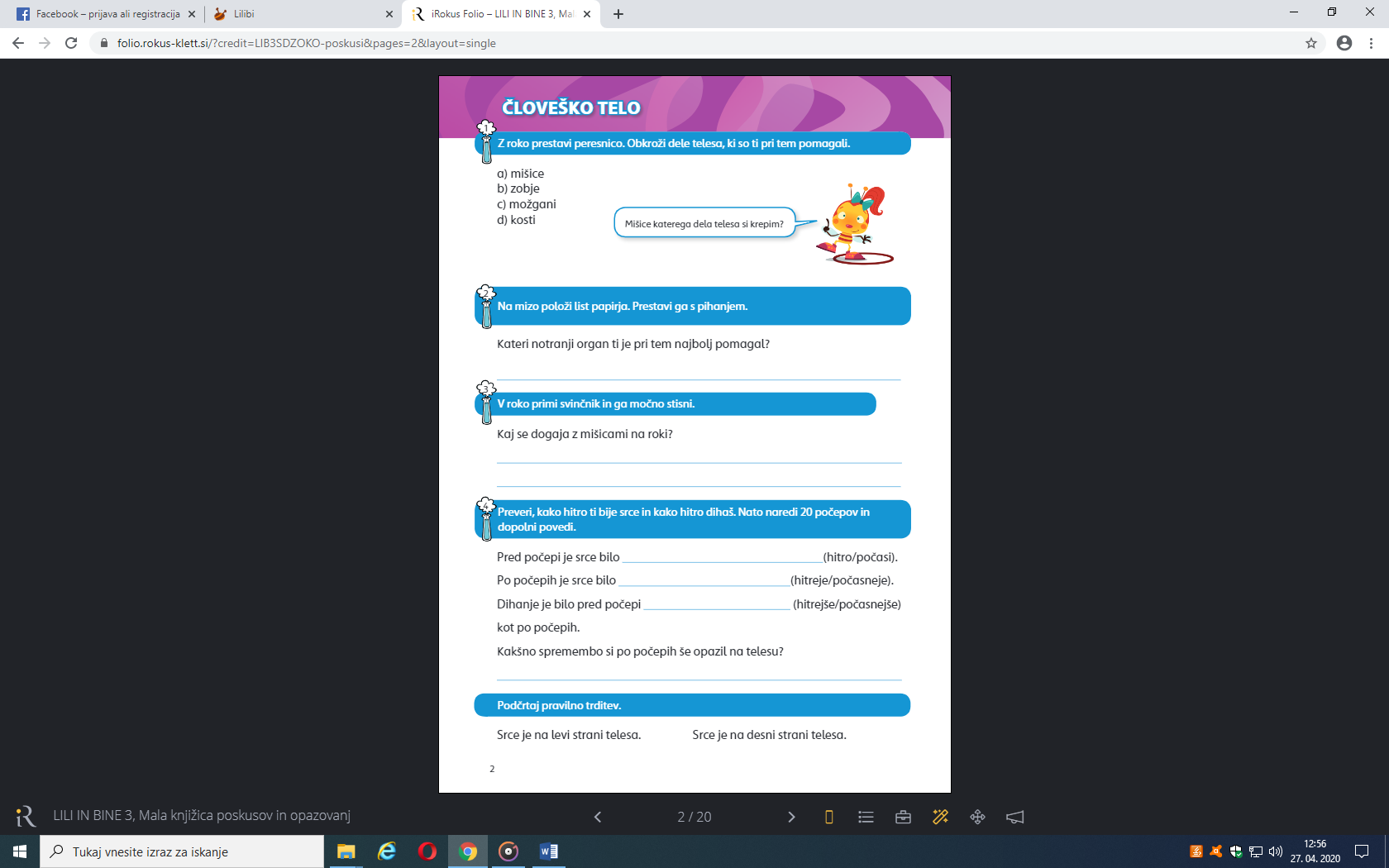 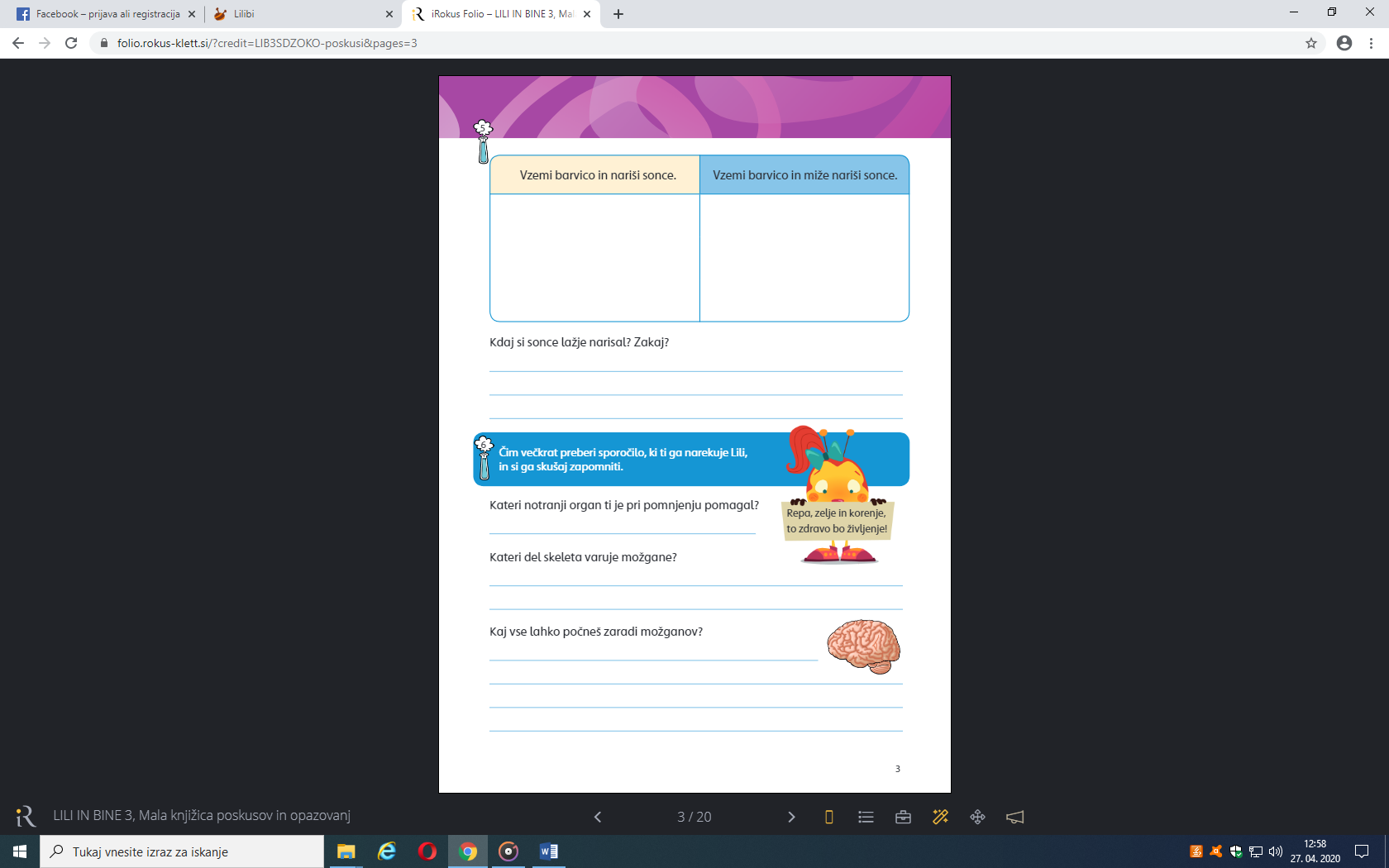 